Publicado en Zaragoza el 06/10/2022 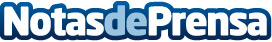 ECOROEL presenta sus resultados en el reciclaje y reutilización de tejidos de prendas de protecciónFelipe Blanco, Director General de OROEL, empresa que lidera el proyecto co-financiado por el Gobierno de Aragón, ha destacado los avances en investigación que se están realizando en el proyecto de ecodiseño hasta el momento. ECOROEL nació con la intención de buscar una segunda vida útil a las prendas de protección utilizadas y reducir el impacto medioambiental en la elaboración de nuevos tejidos y prendas de protección
Datos de contacto:Nacho del Corral617482911Nota de prensa publicada en: https://www.notasdeprensa.es/ecoroel-presenta-sus-resultados-en-el Categorias: Nacional Aragón Ecología Sostenibilidad Industria Téxtil http://www.notasdeprensa.es